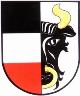    OBEC SVĚTÍZÁPIS Z VEŘEJNÉHO ZASEDÁNÍ ZASTUPITELSTVA OBCE SVĚTÍMísto konání: Hostinec Na Zavadilce Světí Doba konání: 19. 3. 2018 od 19 hodin Přítomni: Členové zastupitelstva: Martina Saláková Šafková, Petr Středa, Lenka Šádková, Petr Hlušička, Radomil Novák Omluveni: Jan Nevrlý Hosté: Holeček Miroslav, Holečková Marie, Holeček Pavel, Petr Zdeněk, p. Středa st., p. Diviš 1. Zahájení veřejného zasedání starostkou Na zasedání bylo přítomno 5 členů ZO, zastupitelstvo bylo tedy usnášeníschopné. Starostka seznámila přítomné s návrhem programu. 2. Schválení programu a určení ověřovatelů zápisu (§ 95 odst. 1 zákona o obcích) a zapisovatele Navržený program: 1. Schválení programu, zapisovatele, ověřovatelů zápisu 2. Rozpočet na rok 2018 3. Schválení závěrečného účtu za rok 20174. Schválení účetní závěrky 5. Různé 5. Diskuze Jako zapisovatelka byla určena Lenka Šádková, jako ověřovatelé zápisu byli určeni Radomil Novák a Petr Hlušička. Usnesení ZOS 1/2018: Zastupitelstvo obce schvaluje navržený program, zapisovatele Lenku Šádkovou a ověřovatele Radomila Nováka a Petra HlušičkuPro: 5, Proti: 0, Zdržel se: 0 3. Rozpočet na rok 2018Rozpočet je navržen jako přebytkový. Usnesení ZOS 2/2018: Zastupitelstvo obce schvaluje navržený rozpočet na rok 2017 jako přebytkový, ve výši příjmů 4.250.393,- Kč a výdajů 2.412.332,- Kč a financování 1.838.061,- Kč, tak jak je uvedeno v příloze č. 1 tohoto zápisu. Závaznými ukazateli rozpočtu jsou třídy 1 a 4, dále pak paragrafy.Pro: 5, Proti: 0, Zdržel se: 0 4. Schválení závěrečného účtu za rok 2017 Zastupitelstvo obce projednalo závěrečný účet obce za rok 2017 a zprávu o přezkoumání hospodaření dle přílohy č. 2 tohoto zápisu. Usnesení ZOS 3/2018: Zastupitelstvo obce schvaluje Závěrečný účet za rok 2017 s vyjádřením souhlasu s celoročním hospodařením bez výhrad, včetně Zprávy o výsledku přezkoumání hospodaření obce za rok 2017.Pro: 5, Proti: 0, Zdržel se: 05. Účetní závěrka 2017 	Usnesení ZOS 4/2018: Zastupitelstvo obce schvaluje účetní závěrku a rok 2017. Pro: 5, Proti: 0, Zdržel se: 06. Různé Valná hromada Mikroregionu obcí Památkové zóny 1866Dne 1. 6. 2018 se v Pivovaru ve Mžanech bude konat Valná hromada Mikroregionu obcí Památkové zóny 1866. Za Obec Světí jsou nominováni tito zástupci: Martina Saláková Šafková, Radomil Novák a Petr StředaUsnesení ZOS 5/2018: Zastupitelstvo obce schvaluje zástupce na Valnou hromadu Mikroregionu obcí Památkové zóny 1866 ve složení: Martina Saláková Šafková, Radomil Novák a Petr Středa Pro: 5, Proti: 0, Zdržel se: 0 7. DiskuzeInformace z obceNa Panně probíhá čištění od sutě a dalších odpadů – byl přistaven kontejner na odpad a brigádníci sbírají odpad z přilehlých prostor.Probíhá oprava vnitřní části hřbitovní zdi, včetně kácení některých dřevin. Obec Světí žádá nájemce hrobů, aby zvážili výsadbu dřevin v areálu hřbitova a případně volili nízkorostoucí druhy. Na hostinci proběhne oprava žlabů a svodů.Z parku na návsi byla odvezena pískovcová studna k renovaci  a doplnění. Zároveň probíhá renovace hasičského sušáku na hadice v sousedství požární nádrže (bude provedeno čištění, doplnění a renovace vadných částí, zinkování a nátěr).Z důvodu špatného zdravotního stavu byla pokácena bříza v parku na návsi.Na hřišti Na Zámečku proběhl prořez náletových dřevin na svahu, tak aby mohla být prováděna údržba, zároveň je provedeno nové zaměření severní hranice pozemku hřiště.Obec Světí podala žádost o dotaci na revitalizaci studánky a jejího okolí v prostoru Na Panně.Dále probíhají práce na novém územním plánu obce a komplexních pozemkových úpravách pro náš katastr.Projektant připravuje dokumentaci pro vydání stavebního povolení na nové chodníky v úseku Čihalovi – směr na Břízu.10.3. proběhla brigáda hasičů - čištění příkopů v okolí obce v rámci akce Ukliďme Česko. Na základě výsledků ankety zavede obec individuální svoz plastů z domácností. Informace o vydávání žlutých nádob na plasty a termínu prvního svozu obdrží občané do schránek. Svoz i zapůjčení nádob hradí obec. Doporučujeme občanům se na webových stránkách obce registrovat k odběru novinek, na web jsou umísťovány aktuální informace, které mají často i omezenou platnost (informace o výstrahách ČHMÚ, nabídky na odkup staršího vybavení, nabídky na odkup dřeva apod.)Obec dostala nabídku na letecké snímkování obce, ale zastupitelstvo se přiklání k vyhotovení nových leteckých snímků až po dokončení nového chodníku. Pozvánky30. 4. Čarodějnice Na Zámečku – letos se organizace ujímá SDH Světí2. 6.  Pirátský den Na Zámečku – Obec ve spolupráci s SDH Světí22. 9. Tradiční Svatováclavské posvícení – SDH Světí ve spolupráci s Obcí
Dotazy občanů:	- p. Diviš - dotaz na majitele pozemku u studánky – je v majetku obce a dotaz na vysoký strom u Šafkových – u stromu je objednáno rizikové kácení z důvodu přilehlé veřejné komunikace a elektrického vedení, do stromu v loňském roce uhodil blesk a část odumřela, proto bude provedeno v nejbližší době.
Zapisovatel:	 Ing. Lenka Šádková Starostka:	 Ing. Martina Saláková Šafková Místostarosta:	 Petr Středa, DiS.Ověřovatelé: 	Radomil Novák Petr Hlušička